Перспективная начальная школаКонтрольная работа по математике за 1 полугодие 1 классаЧасть А1. Внимательно рассмотри рисунок и нарисуй треугольников столько же, сколько  бабочек.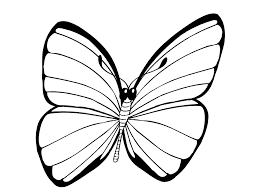 ______________________________________________________2. Внимательно рассмотри рисунок и нарисуй квадратов на 1 больше,  чем пирамидок.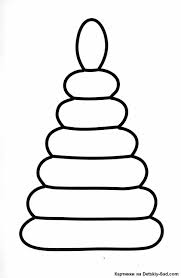 _________________________________________________________3. Сравни количество кругов внутри и вне квадрата. Восстанови запись.......  > .......4. Восстанови  последовательность чисел.1,2,3, 4,…..6,7,…..9,105. Под каждым рисунком укажи количество предметов.6. Смотри, пиши и продолжай:14 765 14 765___________________________________________7. Подчеркни  выражения, значения которых равно 6.10 - 4           4 + 21 + 3            7 - 3 8 - 4           9 + 18.Коле  подарили 9 шариков. 4 из них он отдал Оле. Сколько шариков осталось у Коли?Решение_________________________________________________Ответ:___________________________________________________9. Начерти отрезок АВ, длина которого 4 см.10. Сравни выражения: 5+5….7-3                          5+1….7+34+6…..6+2                         4 – 4….5 - 511. Рассмотри рисунки  и составь выражения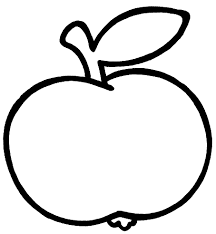 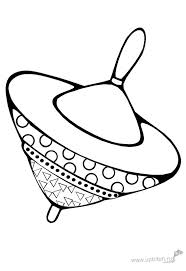 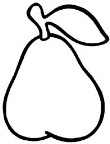 …..+…..=…….                                     …… - …… = …..12. Используя цифры  7,4,3  и знаки «+», «-», «=» составь четыре равенства.                                                Часть  ВЗайцы сидят за кустом так, что видны только уши. Вова насчитал 8 ушей. Сколько зайцев за кустом?________________Петя сказал, что машинок у него больше 5, но меньше 7. Сколько машинок у Пети?_______________________________Дыня тяжелее арбуза и легче тыквы. Что самое тяжёлое?_______________________________________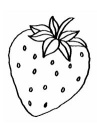 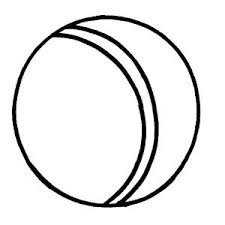 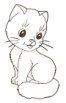 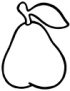 